NORTHEAST COOPERATIVE COUNCIL, INC.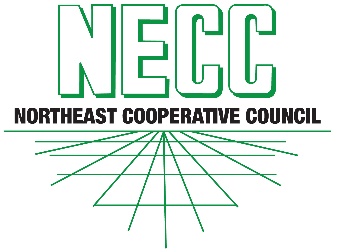 	Warren Hall, Cornell University, Ithaca, NY  14853Cooperative Business Membership Application(Please download form, complete form, save, and return)NAME OF COOPERATIVE:PRINCIPAL OFFICE ADDRESS:Hereby applies for membership in the Northeast Cooperative Council, Inc. (to be known as the “Council” or NECC). Our organization is owned and controlled by members and transacts business on cooperative principles. If this Application is approved by the Council, we hereby designate:Name of person:Email address:Phone number:Mailing address: to represent our organization at all official meetings of the Council.  This designation shall remain in effect until we notify the Council, in writing, of another representative.This Application is made and has been duly executed by an authorized representative of our organization on                        ,20     .          ___________________________________________________	ORGANIZATION_________________________________________     TITLEPLEASE COMPLETE THE FOLLOWING PAGE ALSOThe officers of our organization are:PRESIDENT:                                     EMAIL ADDRESS:VICE PRESIDENT:EMAIL ADDRESS:SECRETARY:EMAIL ADDRESS: TREASURER:EMAIL ADDRESS:CEO/MANAGER:EMAIL ADDRESS: Our members now number:  _________Our volume of business last fiscal year was $   _______________We provide the following services for our members:Marketing                             	Purchasing   ________________Credit                                	Insurance   _________________Other Services  _______________________________Membership fee of $                             is enclosed.  (Note:  Compute membership fee from following table)Mail completed application with check payable to the Northeast Cooperative Council to:Malik Davis, NECC TreasurerFarm Credit East, ACA4363 Federal DriveBatavia, NY 14020-4105NECC MEMBER DUES SCHEDULEDues are based on total dollar volume by type of cooperative. *Dues for associations of cooperatives will be calculated on the total volume of business of the individual cooperative members of the association applying. NECC directors reserve the right to individually price dues to new member applicants that do not coincide with the above categories.  (July 1, 2019)*Increased to $8,500 per NECC board action, June 16, 2022 following merger of Farm Credit East and Yankee Farm Credit. TYPE OF COOPERATIVETOTAL DOLLAR VOLUMEDUESInsurance and service$20 million and under$500Insurance and service$20 million to $100 million$1,200Insurance and service$100 million to $500 million$1,500Insurance and service$500 million to $1 billion$4,000Insurance and serviceOver $1 billion$5,500Marketing and supplyUnder $50 million$500Marketing and supply$50 to $100 million$1,200Marketing and supply$100 million to $500 million$1,500Marketing and supply$500 million to $1 billion$4,000Marketing and supplyOver $1billion$5,500Farm Credit AssociationsUnder $1 billion$2,000Farm Credit Associations$1 billion to $5 billion$4,000Farm Credit AssociationsOver $5 billion$8,500Farm Credit Funding Banks$7,500